PENISTONE AGRICULTURAL SOCIETY LTD            Saturday 11th September 2021                                ESTABLISHED 1853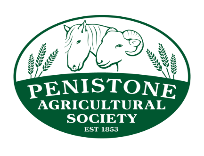 ----------------------------------------------------------------------------------------------------------------                     Application form for OUTDOOR FOOD & DRINK VENDOR                                                                   for food and drink intended for consumption on the ShowgroundThis is an application form only and does not guarantee acceptance.  No payments  required at this point.If your application is accepted a booking form will be sent to confirm detailsWhen deciding your plot size, please consider the following:                                                                                    All Vehicles, Guy Ropes, ‘A’ Frames, Steps, Awnings and any other equipment required to manage your stand MUST BE contained within the plot you request on this application form and NOT encroach on adjacent areas.            In consideration of all our trade stands generators need to be of a silent type.PLEASE PROVIDE TENDER PRICE IN APPROPRIATE BOX   If you would like to be considered for a Food / Drink concession please complete and return the Application Form as soon as possible. Priority is given to those who have attended previously.All fields must be completedAll fields must be completedAll fields must be completedAll fields must be completedAll fields must be completedAll fields must be completedNAME:HOME ADDRESS:BUSINESS NAME & ADDRESSHOME/WORK PHONE NO:  HOME/WORK PHONE NO:  HOME/WORK PHONE NO:  MOBILE PHONE NO:EMAIL ADDRESS:EMAIL ADDRESS:EMAIL ADDRESS:Food Hygiene Rating  1  2  3  4  5  Please include:                                                                        Public LiabilityRisk AssessmentGas Safe CertificatesElectrical CertificatesOther Certificates as appropriateDo you intend to use LPG gas?  -  YES / NOPlease include:                                                                        Public LiabilityRisk AssessmentGas Safe CertificatesElectrical CertificatesOther Certificates as appropriatePlease provide a photograph of your stand, a copy of your menu and prices.Please include:                                                                        Public LiabilityRisk AssessmentGas Safe CertificatesElectrical CertificatesOther Certificates as appropriateIf unable to provide a photograph, please indicate type of exhibit:                              PLEASE INDICATE ACCESSS POINTSMarque                                   Trailer Show Unit                               Vehicle with Awning 	                          OtherIf unable to provide a photograph, please indicate type of exhibit:                              PLEASE INDICATE ACCESSS POINTSMarque                                   Trailer Show Unit                               Vehicle with Awning 	                          OtherIMPORTANT INFORMATION: Please note you must use the Food and Drink Application Form for food and drink intended for consumption on the showground. Applications made on Outdoor Trade Stand Forms will not be accepted.                                                                                                                                                                                        THE SHOW PROMOTES QUALITY YORKSHIRE SOURCED PRODUCTS   Food outlets are encouraged to source ingredients directly from Yorkshire providers helping to sustain the local economy.                                                                                                                                                                                                                                                                                                                               Alcoholic beverages may not be sold without prior permission.                                                                                    It is the responsibility of the applicant that they comply with all current and relevant regulations relating to their activities on the showground. Copies of documentation may be requested at any given time.YOUR GENERAL RISK ASSESSMENT AND PUBLIC LIABILITY INSURANCE MUST BE INCLUDED WITH YOUR  APPLICATION FORMS.               SPECIFIC COVID_ 19 RISK ASSESSMENTS WILL BE REQUIRED                                                                                                                              FIRE PROTECTION  It is the responsibility of each exhibitor to ensure that adequate fire precautions and equipment  are provided, particularly in the case where any heating or other similar appliance is used.                                                                                                                                                                                       IN CONSIDERATION OF ALL OUR TRADE STANDS GENERATORS must be of the silent type.                                                                                                                                                                SUB – LETTING OF SPACE IS NOT ALLOWED. THIS INCLUDES COLLECTING FOR CHARITIES UNLESS BY PRIOR AGREEMENT WITH THE TRADE STAND SECRETARY.  Charitable or other institutions wishing to make appeals for contributions to their funds including raffles and tombola, must first obtain permission from the Trade Stand Secretary. For those given permission, relevant licences must be in place.                                         GAMES OF CHANCE ARE PROHIBITED.                                                                                                                                                                                                                                                                                                                                                                                                           NOTE: STRICTLY NO STANDS ARE PERMITTED TO SELL, DISPLAY OR PROMOTE KITES, CHINESE LANTERNS, BALLOONS, PELLET GUNS, FIREARMS OR TOYS THAT EMIT SOUNDS OF GUNFIRE OR SIMILAR on Health & Safety and Animal Welfare grounds.     TIMES OF OPENING.  All trade stands must be open and manned throughout the time the Show is open to the public, i.e. 8.00am to 5.00pm. The Committee of Penistone Agricultural Society Ltd is committed to compliance with health and safety and hygiene regulations ensuring they follow best practice wherever possible.I agree to act in accordance with:The Rules and Conditions of Penistone Agricultural Society Ltd.     The Health and Safety Policy of Penistone Agricultural Society LtdDetails of Show requirements and the above policies are available to view on the website www.penisoneshow.comApplications to be submitted  to:                                                                                                                                                           The Trade Stand Secretary,                                                                                                                                                            Miss Jacqueline Clegg, 23 Top Road, Lower Cumberworth, Huddersfield, HD8 8PE                                                                                                                                                                                  
Tel: 01484 864734   mobile 07963615257: Email  trade.secretary@penistoneshow.com